Додатокдо Порядку ведення реєстру містобудівних умов та обмежень (пункт 3 розділу І)ЗАТВЕРДЖЕНОНаказ відділу містобудування та архітектури Ужгородської райдержадміністрації 02.05.2019 № 21 / 08-19Містобудівні умови та обмеження
для проектування об’єкта будівництваРеконструкція їдальні ЗОШ /-/// ступенів(назва об'єкта будівництва)Загальні дані: Реконструкція, вул. Ракоці, 150, с. Сюрте. Ужгородський район,___    ____(вид будівництва, адреса або місцезнаходження земельної ділянки)Закарпатська область.___________________________________________________Сюртівська сільська рада в особі юрисконсульта сільської ради Кемінь______Миколи Михайловича, код ЄДРПОУ 04350211, вул. Ракоці, 2, с. Сюрте,___ _____ Ужгородського району Закарпатської області.______________________________(інформація про замовника)Цільове призначення земельної ділянки: для будівництва та обслуговування(відповідність цільовогобудівель закладів освіти; сельбищна зона відповідно до детального плану______території, затвердженого рішенням 16 сесії Сюртівської сільської ради_______функціонального призначення земельної ділянкиVII скликання від 09.10.2018 № 275-16/2018;_________________________________містобудівній документації на місцевому рівні)Земельна ділянка площею 1,9423 га використовується на підставі Витягу з___ Державного реєстру речових прав на нерухоме майно про реєстрацію права_____ власності від 14,02.2014 Індексний № 17768559; Витяг з ДЗК від 15.04.2019 р.____ НВ-0003019992019; Кадастровий номер 2124886400:11:010:0013._______________Містобудівні умови та обмеження:7,5 м.________________________________________________________   ______(граничнодопустима висотність будинків, будівель та споруд у метрах)8,3 % згідно детального плану території;_______________________  ___  __	(максимально допустимий відсоток забудови земельної ділянки)Не вимагається.____________________________________________________	                   (максимально допустима щільність населення в межах житлової забудовивідповідної житлової одиниці (кварталу, мікрорайону))Відстань до червоної лінії 50,0 м; до лінії регулювання забудови 40,0 м;__(мінімально допустимі відстані від об’єкта, що проектується, до червоних ліній1,0 м- до межі земельної ділянки; 15,0 м- до існуючого будинку._________  	ліній регулювання забудови, існуючих будинків та споруд)Санітарно- захисна зона від автодороги - 50,0 м.______________________	(планувальні обмеження (охоронні зони пам’яток культурної спадщини, межі історичних ареалів, зони Регулювання забудови, зони охоронюваного ландшафту, зони охорони археологічного культурного шару                 в межах яких діє спеціальний режим їх використання, охоронні зони об’єктів природно-заповідного фондуприбережні захисні смуги, зони санітарної охорони)Відстані від найближчих підземних інженерних мереж приймати згідно(охоронні зони об’єктів транспорту, зв’язку, інженерних комунікацій, відстані від об’єкта,Додатку И.1 ДБН Б.2.2.-12:2018._____________________________________	                що проектується до існуючих інженерних мереж)Начальник відділу містобудування та архітектури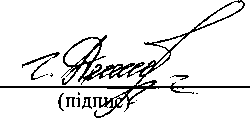 (уповноважена особа відповідного уповноваженого органу містобудування та архітектури)